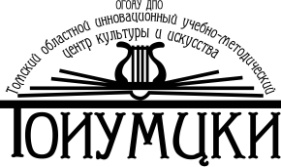 Областное государственное образовательное автономное учреждение 
дополнительного профессионального образования «Томский областной  инновационный учебно-методический центр 
культуры и искусства» (ОГОАУ ДПО ТОИУМЦКИ)ИНФОРМАЦИОННОЕ ПИСЬМОУважаемые коллеги!Приглашаем Вас принять участие в работе II Всероссийской (заочной) научно-методической конференции «Инклюзивное образование в сфере культуры и искусства».Цель проведения конференции: обобщение и распространение опыта  инклюзивного образования в образовательных учреждениях сферы культуры Российской Федерации.Задачи конференции: выявление и изучение накопленного педагогического опыта в сфере инклюзивного образования; создание условий для распространения представленных методических наработок и повышения профессионального уровня специалистов, развивающих практику инклюзивного образования в образовательных учреждениях сферы культуры Российской Федерации. К участию в конференции приглашаются руководители, преподаватели, методисты детских школ искусств, детских музыкальных школ, детских художественных школ; представители региональных и муниципальных органов управления сферой культуры и искусства, общим образованием; представители социальной сферы, заинтересованные в развитии инклюзивного образования в детских школах искусств. Конференция проводится в заочном формате. Форма участия – публикация в итоговом сборнике конференции. Материалы принимаются до 30 апреля 2019 года.Основные вопросы для обсуждения на конференции:Инклюзия в художественном образовании как средство социализации детей с ограниченными возможностями здоровья.Научно-методическое сопровождение инклюзивного образования в детских школах искусств, практика адаптации учебных программ и составления индивидуальных учебных планов.Профессиональный рост и новые компетенции педагога в условиях реализации программ инклюзивного образования.Проблемы реализации инклюзивного образования в детских школах искусств, детских музыкальных школах, детских художественных школах.Опыт реализации инклюзивного образования, организация дистанционного инклюзивного образования в детских школах искусств.Опыт регионов в применении различных методик и технологий инклюзивного образования в детских школах искусств.Внедрение интерактивных технологий в инклюзивное образование в детских школах искусств.Особенности оценки достижений обучающихся в условиях инклюзивного образования в детских школах искусств, музыкальных и художественных школах.Роль родителей в инклюзивном образовании в детских школах искусств.Условия и механизмы повышения качества инклюзивного образования в детских школах искусств.Проблема кадрового обеспечения инклюзивного образования в детских школах искусств.Тематика конференции не ограничивается предложенным перечнем вопросов и может быть дополнена.Для публикации статьи в сборнике необходимо направить до 30 апреля 2019 года 
на электронный адрес toumcki@mail.ruзаявку участника (приложение №1);текст статьи (минимальный объем публикации – 3 страницы); После согласования с организаторами содержания и объема текста статьи автору необходимо произвести оплату (приложения № 2, 3, 4) и прислать сканированную копию подтверждения оплаты.Стоимость публикации - 200 рублей за каждую полную или неполную страницу статьи (на одну опубликованную статью бесплатно полагается один экземпляр сборника, независимо от числа соавторов).Сертификат за публикацию статьи печатается по требованию, после издания сборника по итогам конференции (заказ на него оформляется в заявке на участие). Стоимость сертификата составляет 100 рублей (приложение №3).Стоимость дополнительного экземпляра сборника (заказ на него оформляется в заявке на участие) составляет 350 рублей (приложение № 4).Оплата производится одним из способов: наличными в кассу ОГОАУ ДПО ТОИУМЦКИ (ул. Лебедева, 102, пом. 12);безналичным перечислением от юридического лица с оформлением соответствующего пакета документов (справки по оформлению документов по тел. (83822)60-91-94, контактное лицо – Кулешова Ольга Геннадьевна;безналичным перечислением от физического лица по квитанции (Приложения № 2,3,4)Справки по реквизитам ОГОАУ ДПО ТОИУМЦКИ по тел. (83822)60-91-98, контактное лицо - главный бухгалтер Жукова Наталья Ивановна.К публикации принимаются материалы, поданные и оформленные в соответствии с требованиями конференции. В строке «тема» электронного письма необходимо указать название конференции.Требования к оформлению текста публикацииРедактор – Microsoft Word.Формат документа – А4.Шрифт: гарнитура – Times New Roman.Межстрочный интервал – 1,5.Все поля документа – .Порядок размещения информации в тексте:на первой строке указать название доклада (шрифт полужирный курсив, размер 16, 
все прописные, выравнивание «по центру»);через строку – фамилия, имя, отчество автора полностью (шрифт полужирный курсив, размер 14, выравнивание «вправо»);через строку – должность, полное название организации, населенный пункт 
(шрифт полужирный курсив, размер 14, выравнивание «вправо»);через строку - основной текст доклада (шрифт обычный, размер 14, отступ 
абзаца (первая строка) – ; выравнивание «по ширине»);в конце работы размещается нумерованный список литературы (ссылка на источник внутри текста статьи оформляется в квадратных скобках). Страницы не нумеруются.Порядок получения сборниковСборник издается в течение 3 месяцев после проведения конференции.После выхода сборника из печати авторские и оплаченные дополнительные экземпляры можно забрать в ТОИУМЦКИ по адресу: г. Томск, ул. Лебедева, 102, 2 этаж,  информационно-издательский отдел. Справки по вопросам издания сборников по тел. 8(3822)-60-91-93. Иногородним участникам организаторы сообщают по электронной почте о готовности сборника и запрашивают согласие на его пересылку по почтовому адресу, указанному в заявке на участие. Сборники высылаются по почте наложенным платежом, то есть с оплатой почтовых расходов в почтовом отделении при получении сборника. Иногородним участникам конференции, не подтвердившим готовность получения сборника по почте, печатное издание не высылается.Тел.: 8 (3822) 60-91-18E-mail: toumcki@mail.ru   Сайт: http://toumcki.tom.ru   Мельникова Елена Викторовна, зав. организационно-методическим отделом Сухих Надежда Александровна, методист организационно-методического отдела